           Μητροπόλεως 26-28, (8ος όρ. )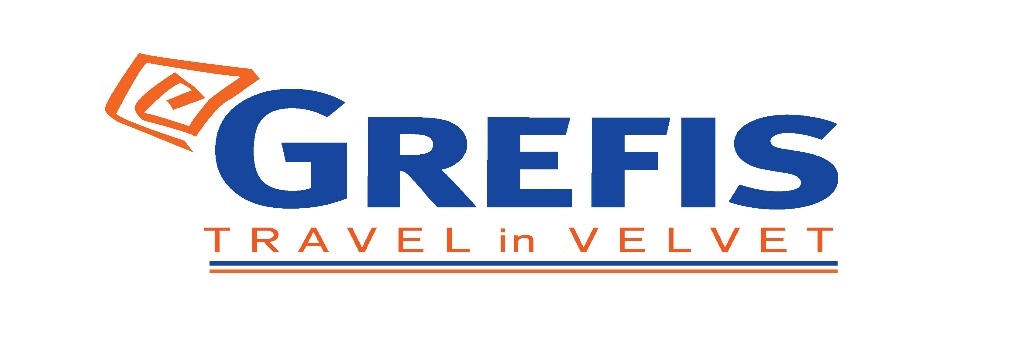 Αθήνα 105 63Τηλέφωνο: 210 3315621Φαξ: 210 3315623 – 4Email: info@grefis.gr ΚΛΑΣΙΚΟΣ ΓΥΡΟΣ ΙΤΑΛΙΑΣ - 7ημ.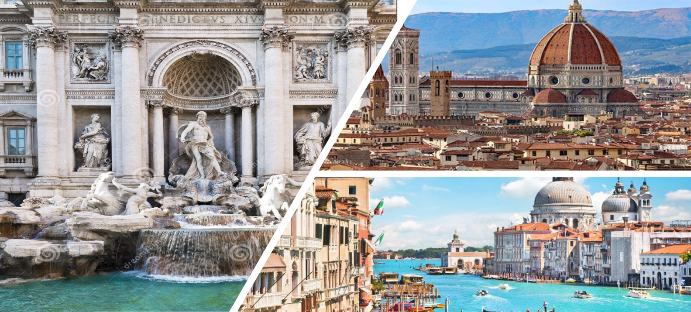 Ρώμη, Σιένα, Μοντεκατίνι, Φλωρεντία, Λούκα, Πίζα, Μέστρε, Βενετία, Βερόνα Μιλάνο! Αναχώρηση:  23  Ιουνίου ‘24 ΔΩΡΟ 2 δείπνα στη διαμονή μας στη λουτρόπολη του Μοντεκατίνι!1η μέρα: ΑΘΗΝΑ –  ΡΩΜΗ  (ξενάγηση)      Συγκέντρωση στο αεροδρόμιο και πτήση για την «αιώνια» πόλη την Ρώμη. Με την άφιξη, αρχίζει η  ξενάγηση στην «Αιώνια Πόλη». Θα επισκεφθούμε το Κολοσσαίο, το μεγαλύτερο σωζόμενο αρχαίο ρωμαϊκό αμφιθέατρο του κόσμου, και την αψίδα του Μεγάλου Κωνσταντίνου. Περνώντας από την Οδό των Αυτοκρατορικών Αγορών στην καρδιά της αρχαίας Ρώμης, θα φτάσουμε στον λόφο του Καπιτωλίου και στην Πιάτσα Βενέτσια με το ογκώδες μνημείο αφιερωμένο στον Βίκτωρα Εμμανουήλ Β΄, τον πρώτο βασιλιά της ενωμένης Ιταλίας, στο οποίο βρίσκεται και το μνημείο του Άγνωστου Στρατιώτη, στη φημισμένη Φοντάνα Ντι Τρέβι και τέλος στην πολύβουη Πιάτσα ντι Σπάνια. Ακολούθως, θα μεταφερθούμε στη μεγαλόπρεπη Βασιλική του Αγίου Πέτρου, τη μεγαλύτερη εκκλησία του κόσμου, χτισμένη πάνω στον τάφο του Αποστόλου Πέτρου, όπου μεταξύ των άλλων θα δούμε την Πιετά του Μιχαήλ Άγγελου και το κιβώριο που δεσπόζει πάνω από τον παπικό βωμό, έργο του Μπερνίνι. Μεταφορά και τακτοποίηση στο ξενοδοχείο.  Διανυκτέρευση.2η μέρα: ΡΩΜΗ - ΣΙΕΝΑ - ΜΟΝΤΕΚΑΤΙΝΙ Πρωινό στο ξενοδοχείο μας και αναχώρηση για την μεσαιωνική Σιένα. Έντεκα δρόμοι οδηγούν στην πανέμορφη κεντρική πλατεία Πιάτσα ντελ Κάμπο, όπου δεσπόζει το μεσαιωνικό Δημαρχείο της Σιένα. Στην περιήγησή μας στα γραφικά καλντερίμια της πόλης, θα θαυμάσουμε τα μεσαιωνικά αρχοντικά, τις εκκλησιές και τον Καθεδρικό Ναό, αφιερωμένο στην Κοίμηση της Θεοτόκου, ο οποίος θεωρείται ένα από τα σημαντικότερα έργα τέχνης σε ολόκληρη την Ιταλία. Στη συνέχεια, ελεύθερος χρόνος. Αναχώρηση για το Μοντεκατίνι τη φημισμένη λουτρόπολη της Ιταλίας. Άφιξη στο ξενοδοχείο μας και τακτοποίηση στα δωμάτια. Δείπνο και διανυκτέρευση.3η μέρα: ΜΟΝΤΕΚΑΤΙΝΙ – ΛΟΥΚΑ – ΠΙΖΑ Πρωινό στο ξενοδοχείο. Αναχώρηση για την μεσαιωνική Λούκα, γενέτειρα του Τζιάκομο Πουτσίνι. Στην εντός των τειχών περιήγησή μας στο ιστορικό κέντρο, θα δούμε μεταξύ άλλων τον Καθεδρικό Ναό του Αγίου Μαρτίνου, το θέατρο Τζίλιο, την Πιάτσα ντελ Μερκάτο και Αμφιτεάτρο. Στη συνέχεια θα επισκεφθούμε την ιστορική πόλη της Πίζας με τα μεσαιωνικά τείχη και τον ξακουστό Κεκλιμένο Πύργο της, καμπαναριό του Καθεδρικού Ναού της πόλης, που βρίσκονται μέσα στο «Πεδίο των Θαυμάτων», μαζί με το Βαπτιστήριο και το μνημειακό κοιμητήριο Κάμπο Σάντο.  Επιστροφή στο  ξενοδοχείο. Διανυκτέρευση.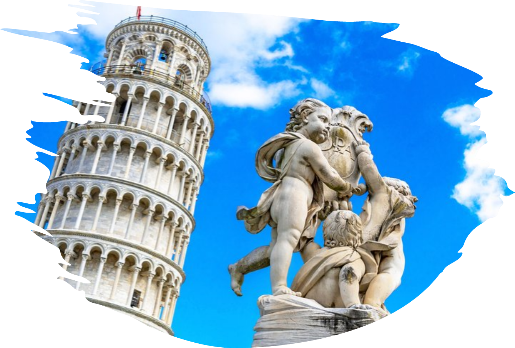 4η μέρα:  ΜΟΝΤΕΚΑΤΙΝΙ – ΦΛΩΡΕΝΤΙΑ – ΜΕΣΤΡΕΠρωινό στο ξενοδοχείο. Αναχώρηση για  την Φλωρεντία. Στην πανοραμική ξενάγηση μας, θα δούμε την Πιάτσα Σαν Τζιοβάνι με το Βαπτιστήριο του Αγίου Ιωάννη και τον αναγεννησιακό Καθεδρικό Ναό, τη Σάντα Μαρία Ντελ Φιόρε, με τον περίφημο τρούλο του Μπρουνελέσκι. Συνεχίζοντας, θα κατέβουμε ως την Πιάτσα ντε λα Σινιορία, που στολίζει το σιντριβάνι του Ποσειδώνα και αντίγραφο του αγάλματος του Δαβίδ του Μιχαήλ Άγγελου. Εδώ βρίσκεται το Παλάτσο Βέκιο, που στεγάζει σήμερα το Δημαρχείο της πόλης, και η Λότζα με αγάλματα σπουδαίων Φλωρεντίνων γλυπτών. Συνεχίζουμε για την περίφημη Πινακοθήκη Ουφίτσι, (εξωτερική επίσκεψη) την ξακουστή και πολυφωτογραφημένη γέφυρα Πόντε Βέκιο με τα αμέτρητα κοσμηματοπωλεία, και την Πιάτσα Ρεπούμπλικα, μία από τις κεντρικότερες πλατείες της Φλωρεντίας, με τη χαρακτηριστική αψίδα Αρκόνε και τα ιστορικά καφέ Gilli και Paszkowski. Χρόνος ελεύθερος για επίσκεψη στην αγορά του Σαν Λορέντζο ή επίσκεψη στο Παλάτσο Πίττι, την πολυτελή κατοικία των Μεδίκων. Αμέσως μεταφορά στο ξενοδοχείο μας στο Μέστρε (ηπειρωτική Βενετία), τακτοποίηση στα δωμάτια και διανυκτέρευση. 5η μέρα: ΜΕΣΤΡΕ - ΒΕΝΕΤΙΑ (ξενάγηση)  Πρωινό στο ξενοδοχείο. Αναχώρηση για τη πιο ρομαντική πόλη του κόσμου, χτισμένη πάνω σε 118 μικρά νησιά, που ενώνονται με 410 περίπου γέφυρες, και έχει ανακηρυχτεί Μνημείο Παγκόσμιας Πολιτιστικής Κληρονομιάς από την UNESCO. Από το Τρονκέτο, θα πάρουμε το βαπορέτο, έξοδα εξ ιδίων και θα καταλήξουμε στην περιοχή Καστέλλο, όπου βρίσκεται η ορθόδοξη εκκλησία του Αγίου Γεωργίου των Ελλήνων και το Βυζαντινό Ινστιτούτο. Περνώντας από γραφικές γέφυρες και στενά σοκάκια, θα δούμε το επιβλητικό Παλάτσο των Δόγηδων, μια φαντασμαγορία από ροζ και λευκό μάρμαρο σε βενετσιάνικο-γοτθικό στιλ, και θα καταλήξουμε στην Πλατεία του Αγίου Μάρκου, «το ωραιότερο σαλόνι της Ευρώπης», όπως το χαρακτήρισε ο Ναπολέοντας. Εδώ βρίσκεται ο περίφημος Καθεδρικός του Αγίου Μάρκου, αριστούργημα βυζαντινής αρχιτεκτονικής, με εντυπωσιακά ψηφιδωτά, το καμπαναριό του (Καμπανίλε), ο Πύργος του Ρολογιού, η Μαρκιανή Βιβλιοθήκη και το περίφημο Μουσείο Καρέρ. Τέλος, θα επισκεφθούμε ένα από τα λίγα εργαστήρια κατασκευής Murano. Χρόνος ελεύθερος. Επιστροφή στο ξενοδοχείο. Διανυκτέρευση.6η μέρα: ΜΕΣΤΡΕ – ΒΕΡΟΝΑ – ΜΙΛΑΝΟ   Πρωινό στο ξενοδοχείο. Αναχώρηση για τη ρομαντική Βερόνα, την πόλη των αιώνιων εραστών του Σαίξπηρ, στις όχθες του ποταμού Αδίγη. Στην κεντρική Πλατεία Μπρα θα δούμε την περίφημη ρωμαϊκή Αρένα, και θα συνεχίσουμε για τις όμορφες πλατείες Ντελ Έρμπε και Ντέι Σινιόρι, που περιβάλλονται από άριστα διατηρημένα μεσαιωνικά κτήρια, και φυσικά για το «αρχοντικό των Καπουλέτων» με το θρυλικό μπαλκόνι της Ιουλιέτας. Χρόνος ελεύθερος και αργά το απόγευμα μεταφορά στο ξενοδοχείο μας στo Μιλάνο. Διανυκτέρευση.                    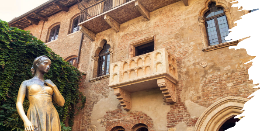 7η μέρα: ΜΙΛΑΝΟ – ΑΘΗΝΑ     Πρόγευμα στο ξενοδοχείο. Σήμερα, στην τελευταία μέρα του ταξιδιού μας, θα γνωρίσουμε την οικονομική πρωτεύουσα της Ιταλίας, το Μιλάνο. Θα δούμε το κάστρο των Σφόρτσα, την Πιάτσα ντελ Ντουόμο που είναι η κεντρική πλατεία την πόλης και πήρε το όνομα της από τον επιβλητικό καθεδρικό ναό του Μιλάνου. Ο εντυπωσιακός Καθεδρικός του Μιλάνου (Ντουόμο ντι Μιλάνο) είναι η έδρα του αρχιεπίσκοπου της πόλης και θεωρείται ένας από τους σημαντικότερους Καθεδρικούς Ναός παγκοσμίως. Θα επισκεφθούμε την Γκαλερία Βιτόριο Εμανουέλε Β’, που πήρε το όνομα της από τον πρώτο βασιλιά της ενωμένης Ιταλίας. Το κτίριο αποτελείται από δύο γυάλινες θολωτές στοές και συνδέει τις πλατείες Πιάτσα ντελ Ντουόμο με την Πιάτσα ντελα Σκάλα. Η Όπερα Λα Σκάλα ή αλλιώς η Σκάλα του Μιλάνου, είναι ένα από τα πιο γνωστά θέατρα όπερας του κόσμου και πήρε το όνομα της από την εκκλησία που βρισκόταν στην ίδια θέση, την Αγία Μαρία dellaScala. Στη συνέχεια, μεταφορά στο αεροδρόμιο του Μιλάνου για την πτήση επιστροφής μας στην Αθήνα.                                                                                                    EARLY BOOKINGΤιμή κατ’ άτομο σε δίκλινο                                  785€                    835€                                                                                 Τιμή σε μονόκλινο                                                 1145€                   1195€  Παιδική τιμή (μέχρι 12 ετών)            	  695€	745€Φόροι αεροδρομίων & ξενοδοχείων                 235€                    235€Σημείωση :Το Early booking ισχύει για  περιορισμένο αριθμό  θέσεων (10 με 15 πρώτες συμμετοχές). Η παιδική τιμή αφορά παιδί μέχρι 12 ετών με δύο ενήλικες. Περιλαμβάνονται:Αεροπορικά εισιτήρια οικονομικής θέσης Aθήνα – Ρώμη & Μιλάνο - Αθήνα με την Sky Express.Πολυτελές κλιματιζόμενο πούλμαν του γραφείου μας για τις μεταφορές και μετακινήσεις σύμφωνα με το πρόγραμμα.Διαμονή σε επιλεγμένα ξενοδοχεία 4*:(Hotel Esplanade Montecatini στο Μοντεκατίνι, Hotel Klima ή Vocco στο Μιλάνο, Fleming στη Ρώμη & Novotel Venezia Mestre Castellana 4* στη Βενετία) ή παρόμοια.    Πρωινό μπουφέ καθημερινά.  ΔΩΡΟ (2) δείπνα στο ξενοδοχείο μας στο Μοντεκατίνι.Εκδρομές, περιηγήσεις, ξεναγήσεις, όπως αναφέρονται στο αναλυτικό πρόγραμμα της εκδρομής.Ελληνόφωνος τοπικός ξεναγός για την Φλωρεντία.Ασφάλεια αστικής/επαγγελματικής ευθύνης.Μια χειραποσκευή μέχρι 8 κιλά.Μια βαλίτσα μέχρι 20 κιλά. Φ.Π.Α.Δεν περιλαμβάνονται:Φόροι αεροδρομίων & ξενοδοχείων (235€).Checkpoints & βαπορέττο από και προς τη Βενετία (50€).Είσοδοι σε μουσεία, σε αρχαιολογικούς χώρους, θεάματα και γενικά όπου απαιτείται.Ό, τι ρητά αναφέρεται ως προαιρετικό ή προτεινόμενο.Προαιρετική ενισχυμένη Ασφάλεια Covid (20€).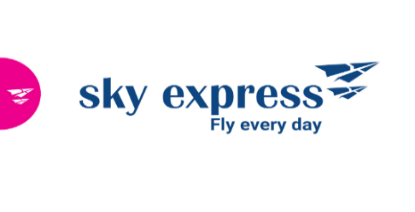 ΠΤΗΣΕΙΣ ΑΘΗΝΑ-ΡΩΜΗ&MIΛΑΝΟ-ΑΘΗΝΑ:ΑΘΗΝΑ- ΡΩΜΗ   GQ 820  10.55-12.00ΜΙΛΑΝΟ-ΑΘΗΝΑ   GQ 831  19.50-23.15 Σημειώσεις :  Διαφοροποίηση στη ροή – σειρά των επισκέψεων του προγράμματος, ενδέχεται να πραγματοποιηθεί, χωρίς να παραλειφθεί καμία επίσκεψη. Αναχωρήσεις από όλη την Ελλάδα. Πτήσεις εσωτερικού από/προς Θεσσαλονίκη, Ηράκλειο, Χανιά, Ρόδο, Κέρκυρα, Αλεξανδρούπολη με μόνο από  100€ επιπλέον χρέωση.